Assemblies of the Member States of WIPOFifty-First Series of MeetingsGeneva, September 23 to October 2, 2013SUMMARY OF DECISIONS AND RECOMMENDATIONS MADE BY 
THE PROGRAM AND BUDGET COMMITTEE AT ITS TWENTY-FIRST SESSION 
(september 9 to 13, 2013)Document prepared by the Secretariat	Attached to this document is the “Summary of Decisions and Recommendations” (document WO/PBC/21/21) adopted by the Program and Budget Committee at its twenty-first session held from September 9 to 13, 2013.[Document WO/PBC/21/21 follows]Program and Budget CommitteeTwenty-First SessionGeneva, September 9 to 13, 2013SUMMARY OF DECISIONS AND RECOMMENDATIONS adopted by the Program and Budget CommitteeThe present document records the decisions taken and the recommendations made by the Program and Budget Committee (PBC) at its twenty-first session (September 9 to 13, 2013) following consideration of the agenda items and the corresponding documents listed in document WO/PBC/21/1.The full report of the twenty-first session of the PBC, for approval in accordance with the established practice, will be produced in due course.The Summary of Decisions and Recommendations will be presented to the Assemblies of the Member States of WIPO at its September 2013 session (in document A/51/14).	[List of decisions and recommendations follows]LIST OF DECISIONS AND RECOMMENDATIONSAGENDA ITEM 1OPENING OF THE SESSIONAGENDA ITEM 2ADOPTION OF THE AGENDAdocument WO/PBC/21/1The agenda was adopted as amended.AGENDA ITEM 3REPORT BY THE WIPO INDEPENDENT ADVISORY OVERSIGHT COMMITTEE (IAOC)document WO/PBC/21/2The Program and Budget Committee (PBC) recommended to the WIPO General Assembly to take note of the content of document WO/PBC/21/2 (Report by the WIPO Independent Advisory Oversight Committee (IAOC)) and to request the Secretariat to continue to take appropriate action in response to the views expressed by the IAOC.  The PBC also requested the IAOC to continue to review and oversee the actions taken by the Secretariat in accordance with its mandate and report on the matter to the PBC.AGENDA ITEM 4REPORT OF THE SELECTION PANEL FOR THE APPOINTMENT OF THE NEW MEMBERS OF THE WIPO INDEPENDENT ADVISORY OVERSIGHT COMMITTEE (IAOC)document WO/PBC/21/3The Program and Budget Committee: (i)	approved the recommendations of the Selection Panel for selection of three new members of the WIPO Independent Advisory Oversight Committee, as contained in paragraph 31 of the Selection Panel’s Report;  and(ii)	recommended to the General Assembly approval of the recommendation of the Selection Panel for the Appointment of New Members of the WIPO Independent Advisory Oversight Committee (IAOC).AGENDA ITEM 5REPORT BY THE EXTERNAL AUDITORdocument WO/PBC/21/6The Program and Budget Committee (PBC) recommended to the WIPO General Assembly to take note of the content of document WO/PBC/21/6 (Report by the External Auditor) and to request the Secretariat to continue to take appropriate action to address the recommendations addressed to the International Bureau.  The PBC also requested the Independent Advisory Oversight Committee (IAOC) to continue to review and oversee the implementation of the recommendations in accordance with its mandate and report on the matter to the PBC.AGENDA ITEM 6REPORT BY THE DIRECTOR OF THE INTERNAL AUDIT AND OVERSIGHT DIVISION (IAOD)document WO/PBC/21/17The Program and Budget Committee (PBC) recommended to the WIPO General Assembly to take note of the content of document WO/PBC/21/17 (Report by the Director of the Internal Audit and Oversight Division (IAOD)) and to request the Secretariat to continue to take appropriate action to address the recommendations addressed to it by the IAOD.  The PBC also requested the Independent Advisory Oversight Committee (IAOC) to continue to review and oversee the implementation of the recommendations in accordance with its mandate and report on the matter to the PBC.AGENDA ITEM 7PROGRESS REPORT ON THE IMPLEMENTATION OF THE JOINT INSPECTION UNIT’S (JIU) RECOMMENDATIONSdocument WO/PBC/21/16The Program and Budget Committee recommended to the WIPO General Assembly to consider this issue and take appropriate action.AGENDA ITEM 8GOVERNANCE AT WIPObackground documents:  WO/PBC/18/20, WO/PBC/19/26 and WO/PBC/21/20The Program and Budget Committee recommended to the WIPO General Assembly to consider this issue and take appropriate action.AGENDA ITEM 9ANNUAL FINANCIAL STATEMENTS 2012;  STATUS OF THE PAYMENT OF CONTRIBUTIONS AS AT JUNE 30, 2013Annual Financial Report and Financial Statements 2012  document WO/PBC/21/4The Program and Budget Committee recommended to the WIPO General Assembly the approval of the 2012 Financial Statements contained in document WO/PBC/21/4.Status of the Payment of Contributions as at June 30, 2013 document WO/PBC/21/5The Program and Budget Committee recommended to the General Assembly of WIPO to take note of the contents of document WO/PBC/21/5.AGENDA ITEM 10STATUS OF THE UTILIZATION OF RESERVESWO/PBC/21/7The Program and Budget Committee recommended to the Assemblies of the Member States of WIPO to take note of the contents of the document WO/PBC/21/7.AGENDA ITEM 11ANNUAL REPORT ON HUMAN RESOURCES document WO/PBC/21/13The Program and Budget Committee noted the contents of the Annual Report on Human Resources in the context of financial and resource implications and recommended to the WIPO General Assembly to request the Director General to convey to the International Civil Service Commission (ICSC) and the United Nations System Chief Executives Board for Coordination (CEB), Member States’ concerns regarding the impact of rising staff costs on the financial sustainability of the Organization and the need to exercise greater vigilance and consider taking timely and effective measures, particularly in the context of the ICSC’s ongoing comprehensive review of these matters.AGENDA ITEM 12REPORT ON THE IMPLEMENTATION OF COST EFFICIENCY MEASURESdocument WO/PBC/21/19The Program and Budget Committee recommended to the Assemblies of the Member States of WIPO to take note of the contents of document WO/PBC/21/19 and recommended that the Secretariat continue its cost efficiency efforts.AGENDA ITEM 13PROPOSED PROGRAM AND BUDGET FOR THE 2014/15 BIENNIUMdocument WO/PBC/21/81.	The Program and Budget Committee (PBC) recommended to the Assemblies of the Member States of WIPO and of the Unions, each as far as it is concerned, the approval of the proposed Program and Budget for the 2014/15 Biennium as contained in document WO/PBC/21/8, subject to the following:The increase of the overall budgetary envelope to address the agreed implementation of the WIPO Language Policy, in the amount of 793 thousand Swiss francs in Program 27;Reinstatement of Program 30 to include SMEs and innovation, with no change to the content and resources for SMEs and innovation in Program 10;  Agreement by Member States, in the course of the meeting of the Assemblies, during discussions on the proposed Program and Budget, on Program 20 related to External Offices;  andReflection of the agreed changes in respect of paragraph 44 of the Financial Overview and Programs 1, 2, 3, 8, 9, 11, 15, 17, 23, 27, and 30.The PBC referred to the Assemblies of the Member States of WIPO and of the Unions, each as far as it is concerned, to decide on:Program 18; The target for Program 2 in respect of Diplomatic Conference;  andThe target for Program 4 in respect of Diplomatic Conference.CAPITAL MASTER PLANdocument WO/PBC/21/18The Program and Budget Committee (PBC):(i)	endorsed the principles under which projects have been and will be included in the Organization’s Capital Master Plan, as set out in document WO/PBC/21/18;  and(ii)	recommended to the Assemblies of the Member States of WIPO to approve the funding of the projects presented in the Annex to document WO/PBC/21/18, for a total estimated amount of 11.2 million Swiss francs from available reserves.(iiia)	requested the Secretariat to provide additional information in the course of the sessions of the Assemblies on savings generated from these projects together with details of the depreciation and capitalization of relevant expenditure;  (iiib)	requested the Secretariat to target further savings under the regular budget, through inter alia the full implementation of IAOD’s recommendations on travel policy, and improved treasury management, with the aim of reducing the use of the reserves for purposes of funding the projects noted under (ii) above; (iiic)	requested the Secretariat to report on progress in respect of (iiia) and (iiib) above at the next September session of the PBC.AGENDA ITEM 14PROPOSED DEFINITION OF “DEVELOPMENT EXPENDITURE” IN THE CONTEXT OF THE PROGRAM AND BUDGETbackground documents:  WO/PBC/19/25  and related paper (Revised Definition of “Development Expenditure” as Proposed by the Chair of the PBC) distributed at the 20th session.The Program and Budget Committee recommended to the WIPO General Assembly to consider this issue and take appropriate action.AGENDA ITEM 15PROGRESS REPORT ON THE PROJECT TO UPGRADE SAFETY AND SECURITY STANDARDS FOR THE EXISTING WIPO BUILDINGSdocument WO/PBC/21/9The Program and Budget Committee recommended to the Assemblies of the Member States of WIPO to take note of the contents of document WO/PBC/21/9.AGENDA ITEM 16FINAL REPORT ON THE IMPLEMENTATION OF THE WIPO STRATEGIC REALIGNMENT PROGRAM (SRP)document WO/PBC/21/10The Program and Budget Committee recommended to the WIPO General Assembly to consider this issue and take appropriate action.AGENDA ITEM 17PROGRESS REPORT ON THE CONSTRUCTION PROJECTSdocument WO/PBC/21/11The Program and Budget Committee recommended to the Assemblies of the Member States of WIPO to take note of the contents of document WO/PBC/21/11 and requested the Secretariat to take all necessary measures with the aim of ensuring completion of the New Conference Hall Project within the approved budget.AGENDA ITEM 18PROGRESS REPORT ON THE IMPLEMENTATION OF AN ENTERPRISE RESOURCE PLANNING (ERP) SYSTEM IN WIPOdocument WO/PBC/21/12The Program and Budget Committee recommended to the Assemblies of the Member States of WIPO to take note of the contents of document WO/PBC/21/12.AGENDA ITEM 19PROGRESS REPORT ON THE INFORMATION AND COMMUNICATION TECHNOLOGY (ICT) CAPITAL INVESTMENT PROJECTdocument WO/PBC/21/14The Program and Budget Committee recommended to the Assemblies of the Member States of WIPO to take note of the contents of document WO/PBC/21/14.AGENDA ITEM 20PROGRESS REPORT ON THE IMPLEMENTATION OF WIPO LANGUAGE POLICYdocument WO/PBC/21/15The Program and Budget Committee (PBC):took note of the information contained in document WO/PBC/21/15;recommended to the Assemblies of the Member States of WIPO the adoption of the proposals contained in paragraph 13 of document WO/PBC/21/15, amended as follows:“14.	Based on the information contained in this document and the importance attached to ensuring the availability of documentation for the Working Groups in six languages, the following proposals are submitted for the consideration of Member States:The Secretariat will continue to apply the rationalization and control measures to further reduce the number and average length of working documents;At the same time, the six-language coverage, for the documentation for the Working Groups, will commence, in a phased and cost effective manner, during the biennium 2014/15, and the additional cost of such coverage reflected in the Program and Budget;The Secretariat will report to the next session of the PBC on the progress made in respect of (ii) above.”AGENDA ITEM 21ADOPTION OF THE SUMMARY OF DECISIONS AND RECOMMENDATIONS The Program and Budget Committee adopted the contents of the present document.AGENDA ITEM 22Closing of the session.  The session was closed.[End of document]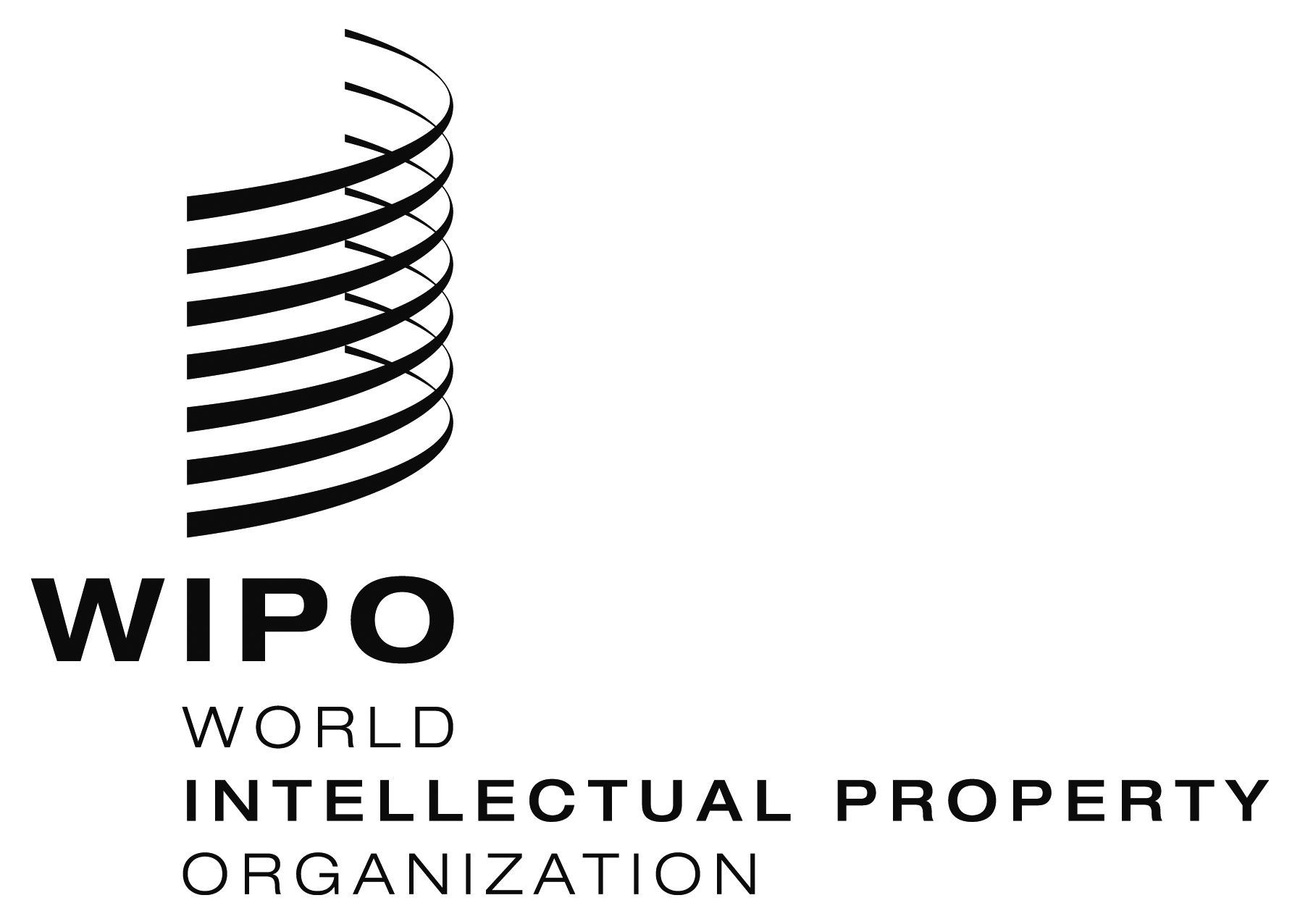 EA/51/14  A/51/14  A/51/14  ORIGINAL:  ENGLISHORIGINAL:  ENGLISHORIGINAL:  ENGLISHDATE:  SEPTEMBER 16, 2013DATE:  SEPTEMBER 16, 2013DATE:  SEPTEMBER 16, 2013EWO/PBC/21/21     WO/PBC/21/21     WO/PBC/21/21     ORIGINAL:  ENGLISHORIGINAL:  ENGLISHORIGINAL:  ENGLISHDATE:  September 13, 2013DATE:  September 13, 2013DATE:  September 13, 2013